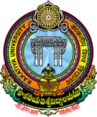 DEPARTMENT OF BOTANYKakatiya University, Warangal===============================================Dr. M. SUREKHA-BOOKSKiran. S., M. Surekha, S.M. Reddy and G. Benarjee, 2021.  Diagnosis and Management of fungal diseases of rice prevalent in Telangana State, India. (Chapter-2).  In: Innovative Approaches in Diagnosis and Management of crop Diseases. Vol. 2. (Eds.) R.K. Singh and Gopala.  Apple Academic Press. USA. ISBN-978-1-77463-027-3.Kiran. S., M. Surekha, S.M. Reddy and G. Benarjee, 2021.  Lolitrems: Incidence and Health Hazards of Farm Animals.  (Chapter-5).  In: Microbes and Agro-Ecosystem.  (Ed) Tripti Agrawal.  Agrobios Research. ISBN-9789391568023.Dr. Md. MUSTAFA-BOOKSDr. T. Christophers, Dr. V. Krishna Reddy, Dr. Md. Mustafa, Dr. B. Vijayapal Reddy and Dr. Esujatha. 2018.  B. Sc. III year Botany Semester V & VI Unit-I of VI Sem English Medium, Telugu Academy, ISBN 978-81-8180-508-9.Dr. T. Christopher, Dr. Md. Mustafa, Dr. A. Sabitha Rani and Zareen Begum, 2019.  B. Sc. III year Botany elective (Plant Biotechnology) IV Semester English Medium, Telugu Academy, Hyderabad. ISBN 978-81-8180-526-10.Dr. M. VENKATESHWARLUCell Biology and genetics Vol-1 Jan-(2021). Dr. Mandaloju Venkateshwarlu (Editor) Bhumi Publication India. ISBN: 978-9388901-16-1Ecology Research Vol-1 (Book Chapter) April (2021). Potential and Practical Applications of Somatic Embryogenesis pp: 19-34 Bhumi Publications India. ISBN: 978-9388901-19-.2Radiation Biology of Cultivated plant Cells (Book chapter) IJCR March (2021). Applications of Biostatistics and Evolution Dr. Mandaloju Venkateshwarlu (Editor)EJBPS Feb (2021) ISSN: 2349-8870Plant Reproductive Biology Dr. Mandaloju Venkateshwarlu (Editor) published by EJBPS (2020) ISSN: 2349-8870A Text Book of Conservation Ecology and Phytochemistry Dr. Mandaloju Venkateshwarlu (Editor) published by EJBPS (2020) ISSN: 2349-8870In vitro culture and synthetic seed production in Solanum lycopersicon T Ugendar and Manadaloju Venkateshwarlu Published by (LAP) LAMBET Academic published group Mauritus (Bean Bassin) ISSBN : 978-620-0-45909-1Tissue culture of Genetic transformation studies on Solanum melongena L (2019). Ugendar T & Venkateshwarlu M Published by (LAP) LAMBET Academic published group Mauritus (Bean Bassin) ISSBN : 978-3-659-20738-9Phytochemical Analysis and Biological activities of Medicinal plants Thandra Karunakar and Mandaloju Venkateshwarlu (2018). Published by (LAP) LAMBET Academic published group Mauritus (Bean Bassin) ISSBN : 978-620-0-07080-5Photochemical analysis and biological activities (2018)  T. Karunakar and Mandaloju VenkateshwarluLAMBERT Academic publishing (LAP) Heinrich-    booking –Str. 6-8, 66121,Saarbrucken Deutschland/Germany ISBN: 978-620-2-07080-5.Hand book of studies on IN VITRO Micro Propagation and protoplast Isolation of Cucuumis melo L. VAR Utilissimus. (2017) European journal of Biomedical and pharmaceutical Sciences. An international peer Reviewed Journal for pharma, medical & Biological Science. ISSN 2349-8870. ICV-45.77, Impact factor 4.382. volume 4 November Issue II ISSN: 2349-8870.Hand Book of studies on In vitro micro propagation and protoplast isolation of Cucumis melo L VAR. Utilissmus (2017). Dr. Mandaloju Venkateshwarlu Published by EJBPS 2017 ISSN -2349-8870Dr. CH. CHANDRA SHEKAR- BOOKSTitle of the Book:Studies on the effects of some heavy metals on Lycopersicon esculentum MillPublications: Research India Publications DelhiISBN: 978-93-89116-29-8